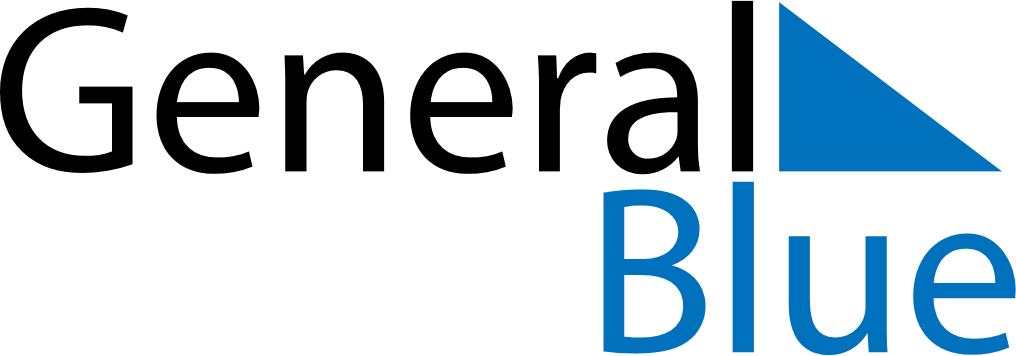 March 2029March 2029March 2029BangladeshBangladeshSundayMondayTuesdayWednesdayThursdayFridaySaturday1234567891011121314151617Mujib’s Birthday & Children’s Day1819202122232425262728293031Genocide Remembrance DayIndependence Day